Darovací smlouva 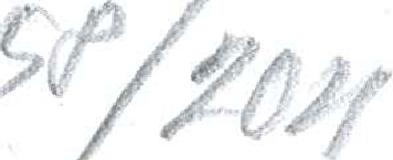 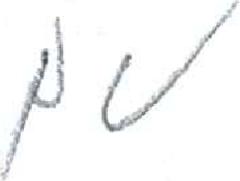 Dárce:	CONCENS INVESTMENTS a.s.Sídlo:	Burzovní palác, Rybná 682/14, 110 00 Praha 1Zastoupený:	Petrem KalinouIČ:	05752434	DIČ: CZ05752434Číslo účtu:	2949999294/0300(dále jen "dárce")aObdarovaný: Dětský domov a Školní jídelna, Hranice, Purgešova 847Sídlo: Purgešova 847, 753 01 Hranice I - MěstoZastoupený: Mgr. Radkou Šulákovou, statutární orgán 
	IČ:	623 502 77Číslo účtu: 19 — 42 87 55 02 77 /0100(dále jen "obdarovaný")uzavírají tuto darovací smlouvu:Dárce daruje obdarovanému finanční sponzorský dar ve výši 80.000,-Kč, (slovy: osmdesát tisíc).Finanční dar bude využit pro potřeby Dětského domova a Školní jídelny, Hranice, Purgešova 847.- Ozdravné a táborové pobyty dětíObdarovaný přijímá dar do vlastnictví Olomouckého kraje jako zřizovatele a zavazuje se poskytnutý dar použít pouze k účelu uvedenému v bodě 2. Bere na vědomí, že pro případ porušení tohoto ustanovení smlouvy je povinen dar vrátit. Dárci přísluší právo kontroly použití daru.Dar bude obdarovanému poskytnut do 7 dnů od podpisu smlouvy.Dárce souhlasí s uve
řejněním jména dárce a hodnoty daru v rámci případného veřejného 
poděkování sponzorům.Tato smlouva nabývá platnosti dnem jejího podepsání oběma smluvními stranami.Tato smlouva je vyhotovena ve dvou výtiscích s platností originálu, z nichž každá strana 
obdrží jedno vyhotovení.Obě strany prohlašují, že tuto smlouvu uzavřely svobodně a bez nátlaku.V Hranicích dn	3. 12 021ONCENS INVESTMENTS a.s. Rybná 682/14, 110 00 Praha 1 / Č: 05752434, DIČ: CZ05752434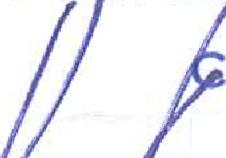 sis. značka: B 23167 MS v Praze